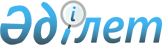 Об утверждении Плана по управлению пастбищами и их использованию по Ново-Хайрузовскому сельскому округу на 2020-2021 годыРешение Катон-Карагайского районного маслихата Восточно-Казахстанской области от 30 декабря 2020 года № 46/417-VI. Зарегистрировано Департаментом юстиции Восточно-Казахстанской области 31 декабря 2020 года № 8246
      Примечание ИЗПИ.

      В тексте документа сохранена пунктуация и орфография оригинала.
      В соответствии со статьей 6 Закона Республики Казахстан от 23 января 2001 года "О местном государственном управлении и самоуправлении в Республике Казахстан", со статьями 8, 13 Закона Республики Казахстан от 20 февраля 2017 года "О пастбищах", Катон-Карагайский районный маслихат РЕШИЛ:
      1. Утвердить План по управлению пастбищами и их использованию по Ново-Хайрузовскому сельскому округу на 2020-2021 годы согласно приложению к настоящему решению.
      2. Государственному учреждению "Аппарат Катон-Карагайского районного маслихата" в установленном законодательством Республики Казахстан порядке обеспечить государственную регистрацию настоящего решения в Департаменте юстиции Восточно-Казахстанской области.
      3. Настоящее решение вводится в действие по истечении десяти календарных дней после дня его первого официального опубликования. План по управлению пастбищами и их использованию по Ново-Хайрузовскому сельскому округу на 2020-2021 годы
      Настоящий План по управлению пастбищами и их использованию по Ново-Хайрузовскому сельскому округу на 2020-2021 годы (далее – План) разработан в соответствии с Законами Республики Казахстан от 23 января 2001 года "О местном государственном управлении и самоуправлении в Республике Казахстан", от 20 февраля 2017 года "О пастбищах", приказом Заместителя Премьер-Министра Республики Казахстан – Министра сельского хозяйства Республики Казахстан от 24 апреля 2017 года № 173 "Об утверждении Правил рационального использования пастбищ" (зарегистрирован в Реестре государственной регистрации нормативных правовых актов № 15090), приказом Министра сельского хозяйства Республики Казахстан от 14 апреля 2015 года № 3-3/332 "Об утверждении предельно допустимой нормы нагрузки на общую площадь пастбищ" (зарегистрирован в Реестре государственной регистрации нормативных правовых актов № 11064).
      План принимается в целях рационального использования пастбищ, устойчивого обеспечения потребности в кормах и предотвращения процессов деградации пастбищ.
      План содержит:
      1) схему (карту) расположения пастбищ на территории Ново-Хайрузовского сельского округа в разрезе категорий земель, собственников земельных участков и землепользователей на основании правоустанавливающих документов (приложение 1);
      2) приемлемые схемы пастбищеоборотов (приложение 2);
      3) карту с обозначением внешних и внутренних границ и площадей пастбищ, в том числе сезонных, объектов пастбищной инфраструктуры (приложение 3);
      4) схему доступа пастбищепользователей к водоисточникам (озерам, рекам, прудам, копаням, оросительным или обводнительным каналам, трубчатым или шахтным колодцам), составленную согласно норме потребления воды (приложение 4);
      5) схему перераспределения пастбищ для размещения поголовья сельскохозяйственных животных физических и (или) юридических лиц, у которых отсутствуют пастбища, и перемещения его на предоставляемые пастбища (приложение 5);
      6) календарный график по использованию пастбищ, устанавливающий сезонные маршруты выпаса и передвижения сельскохозяйственных животных (приложение 6).
      План принят с учетом сведений о состоянии геоботанического обследования пастбищ, сведений о ветеринарно-санитарных объектах, данных о численности поголовья сельскохозяйственных животных с указанием их владельцев – пастбище пользователей, физических и (или) юридических лиц, данных о количестве гуртов, отар, табунов, сформированных по видам и половозрастным группам сельскохозяйственных животных, сведений о формировании поголовья сельскохозяйственных животных для выпаса на отгонных пастбищах, особенностей выпаса сельскохозяйственных животных на культурных и аридных пастбищах, сведений о сервитутах для прогона скота и иных данных, предоставленных государственными органами, физическими и (или) юридическими лицами.
      По административно-территориальному делению в Ново-Хайрузовском сельском округе имеется 4 населҰнных пункта.
      Общая площадь территории Ново-Хайрузовского сельского округа – 38 271,8 га, из них: пашни – 8765,36 га, сенокосов – 2601,31 га, пастбищные земли – 25897,61 га; прочие земли – 869,72 га.
      По категориям земли подразделяются на:
      земли сельскохозяйственного назначения – 33552,8 га;
      земли населенных пунктов – 4719,0 га.
      По природным условиям территория Ново-Хайрузовского сельского округа относится к предгорно-степной умеренно увлажненной зоне. Климат резко континентальный, зима сравнительно холодное, лето жаркое и засушливое. Осадков выпадает за год в среднем 300-400 мм в год. Максимальное количество их приходится на июль.
      Почвы в основном горные черноземы, черноземы обыкновенные, темно-каштановые.
      На территории Ново-Хайрузовского сельского округа имеется 1 ветеринарный пункт и 1 скотомогильник. 
      На 1 января 2020 года в Ново-Хайрузовском сельском округе насчитывается (личное подворье населения и поголовье крестьянских хозяйств) крупного рогатого скота 1027 голов, из них: маточное поголовье 617 голов, овцы и козы 2648 голов, лошадей 406 головы (таблица 1). Данные о численности поголовья сельскохозяйственных животных по Ново-Хайрузовскому сельскому округу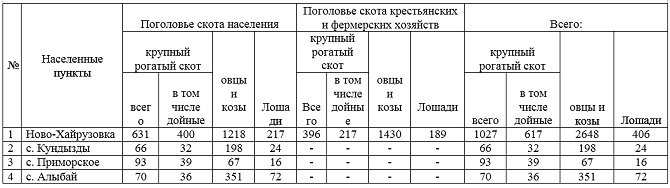 
      Для обеспечения сельскохозяйственных животных пастбищными угодьями по Ново-Хайрузовскому сельскому округу имеются всего 21 839,61 га, в черте населенного пункта числится 4003,0 га пастбищ.
      На основании вышеизложенного, согласно статьи 15 Закона Республики Казахстан "О пастбищах" для нужд местного населения (село Ново-Хайрузовка, Кундызды, Приморское, Алыба й) по содержанию маточного (дойного) поголовья сельскохозяйственных животных при имеющихся пастбищных угодьях населенного пункта в размере 4003,0 га, потребности нет. (таблица 2).
      Имеется потребность пастбищных угодий по выпасу других сельскохозяйственных животных местного населения в размере 7802,2 га, при норме нагрузки на одну голову крупного рогатого скота – 7,0 га/гол., овцы и козы – 1,4 га/гол., лошадей – 8,4 га/гол. (таблица 3).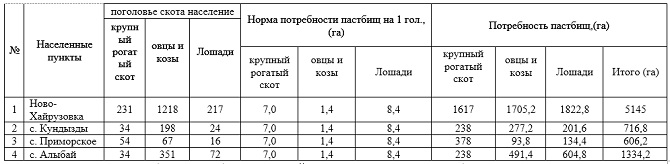 
      Сложившуюся потребность пастбищных угодий в размере – 7802,2 га необходимо восполнить за счет выпаса сельскохозяйственных животных населения на землях принадлежащих гражданке Кенеспаевой К. – 500,0 га, гражданке Мухаметкаировой С. – 150,0 га, товарищества с ограниченной ответственностью "Зерновая компания Хайрузовская" - 1074,2 га, на землях запаса – 6078 га.
      Поголовье в крестьянских и фермерских хозяйствах Ново-Хайрузовского сельского округа составляет: крупного рогатого скота 1256 голов, овцы и козы – 1430 голов, лошадей 189 голов.
      Площадь пастбищ крестьянских и фермерских хозяйств составляет 21 839,61 га (таблица 4).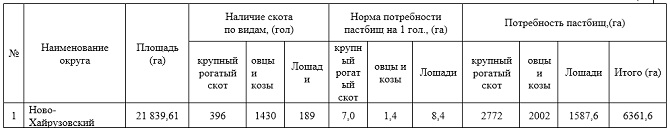  Схема (карта) расположения пастбищ на территории Ново-Хайрузовском сельского округа в разрезе категорий земель, собственников земельных участков и землепользователей на основании правоустанавливающих документов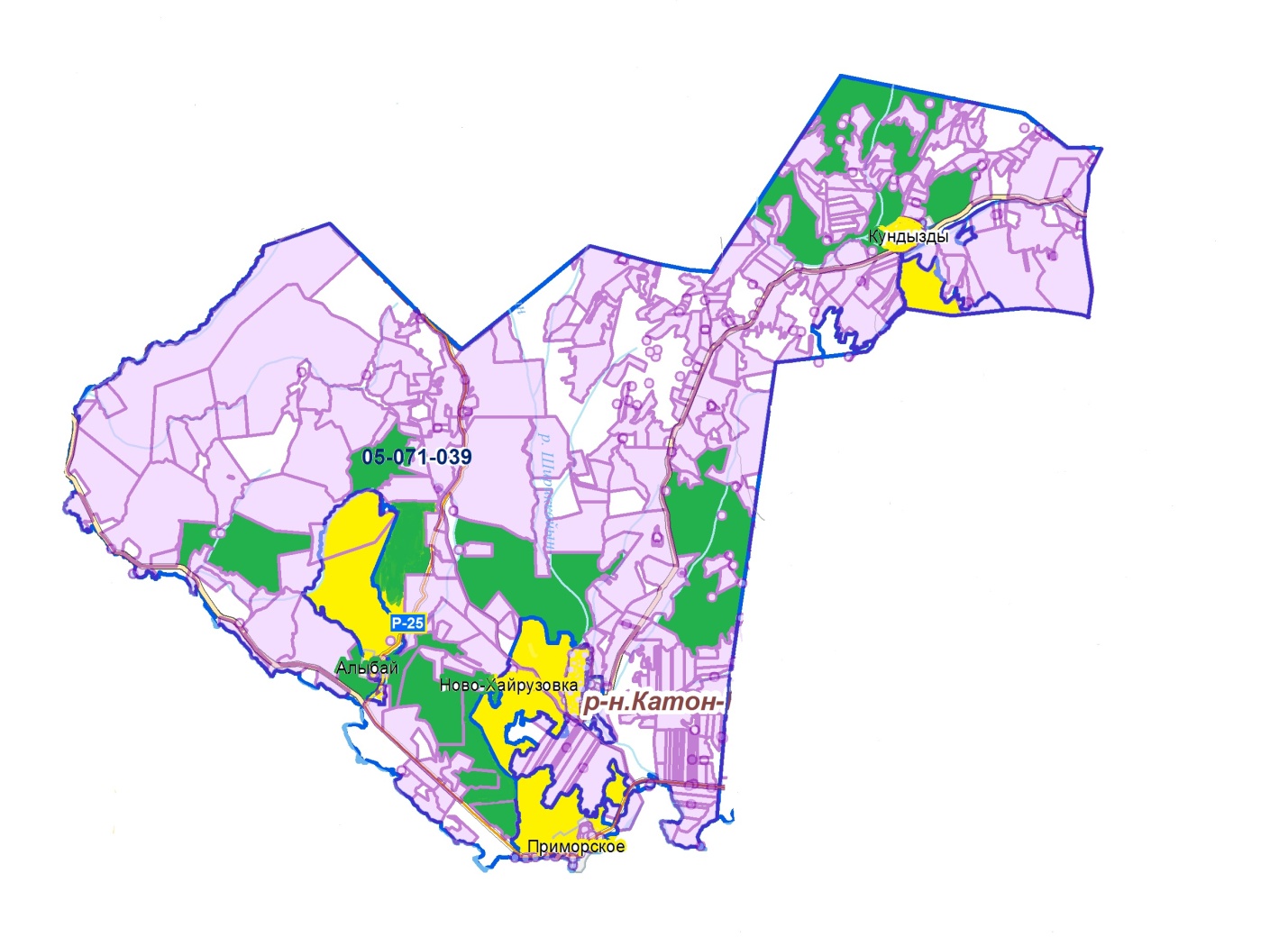 
      Условные обозначения: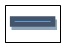  Границы сельских округов

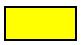  Пастбища категории земель населенных пунктов

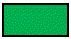  Пастбища категории земель сельскохозяйственного назначения

 Список собственников и землепользователей земельных участков, прилагаемый к схеме (карте) расположения пастбищ на территории Ново-Хайрузовского сельского округа Приемлемые схемы пастбищеоборотов Схема пастбищеоборотов, приемлемая для Ново-Хайрузовского сельского округа
      Примечание: 1, 2, 3, 4 - очередность перегона скота в год. Карта с обозначением внешних и внутренних границ и площадей пастбищ,  в том числе сезонных, объектов пастбищной инфраструктуры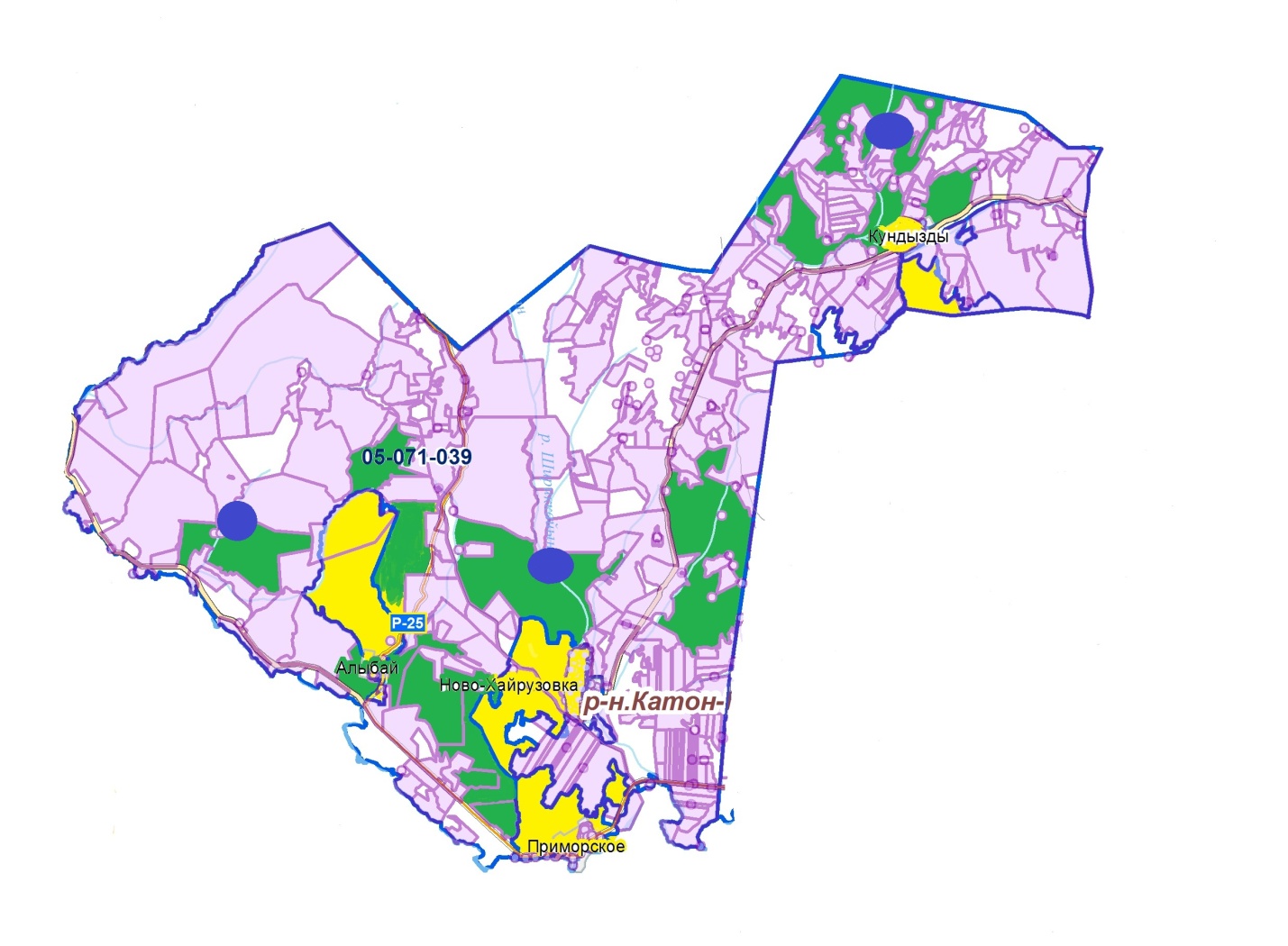 
      Условные обозначения: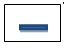  Границы сельских округов

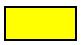  Пастбища категории земель населенных пунктов

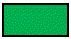  Участки сезонных пастбищ во внутренних и внешних границах

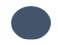  Водопой

 Схема доступа пастбищепользователей к водоисточникам (озерам, рекам, прудам, копаням, оросительным или обводнительным каналам, трубчатым или шахтным колодцам)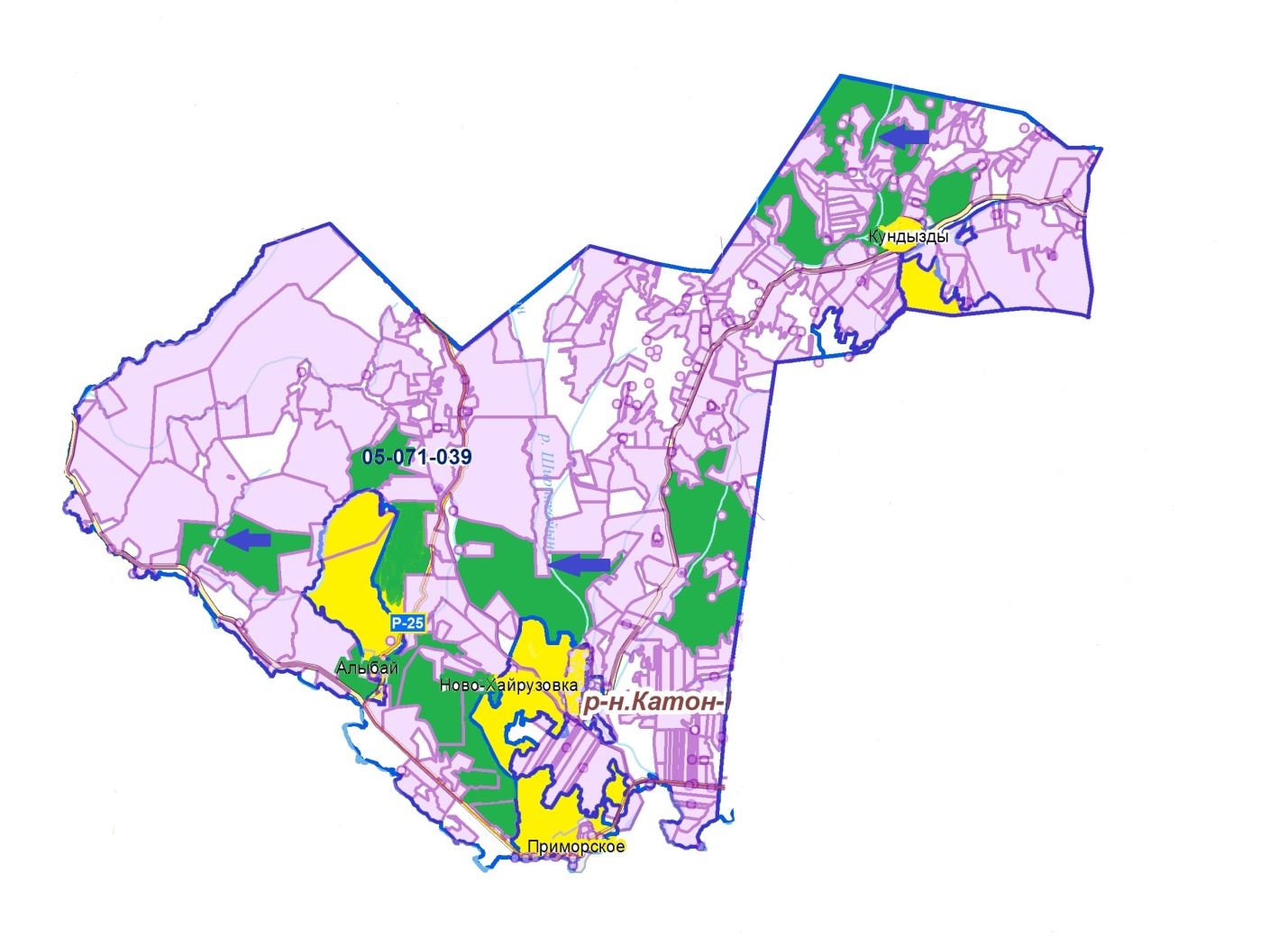 
      Условные обозначения: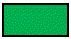  - пастбища предоставленные сельхозпроизводителям и физическим лицам для выпаса скота;

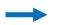  - доступ пастбищепользователей к водоисточникам

 Схема перераспределения пастбищ для размещения поголовья сельскохозяйственных животных физических и юридических лиц, у которых отсутствуют пастбища, и перемещения его на предоставляемые пастбища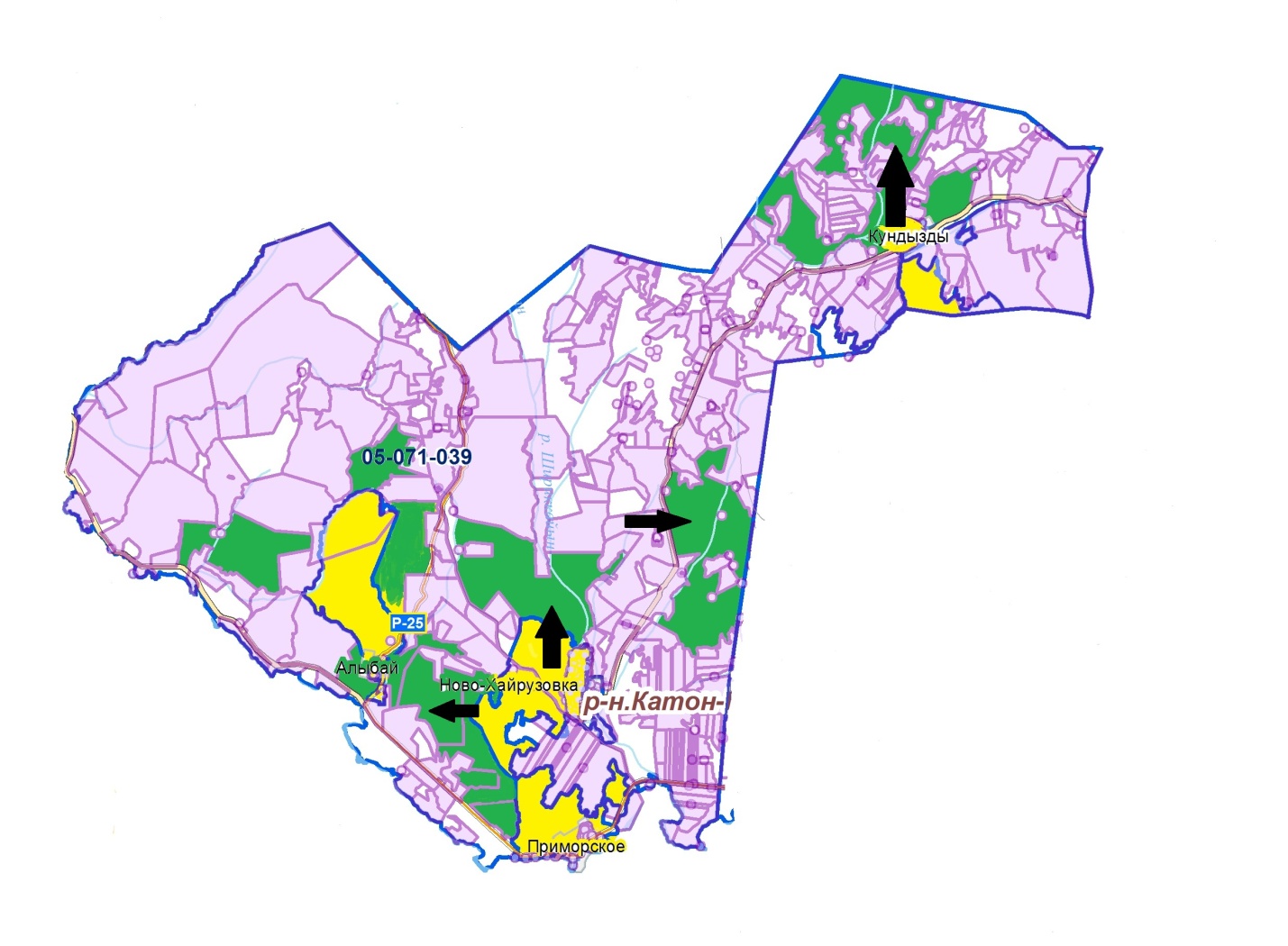 
      Условные обозначения: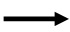  Схема размещения поголовья сельскохозяйственных животных на отгонных пастбищах физических и (или) юридических лиц не обеспеченных пастбищами

 Календарный график по использованию пастбищ, устанавливающий сезонные маршруты выпаса и передвижения сельскохозяйственных животных
					© 2012. РГП на ПХВ «Институт законодательства и правовой информации Республики Казахстан» Министерства юстиции Республики Казахстан
				
      Председатель сессии 

Г. Агажаева

      Секретарь маслихата 

Д. Бралинов
Приложение 
к решению Катон-Карагайский 
районный маслихат 
от 25 декабря 2020 года 
№ 46/417-VIТаблица 1Таблица 2
№
Населенный пункт
Площадь пастбищ, (га)
Наличие дойных коров (гол.)
Норма потребности пастбищ на 1 гол., (га)
Потребность пастбищ, (га)
Не обеспечено пастбищами (га)
Излишки, (га)
1
Ново-Хайрузовка
1173
400
7,0
2800
-1627
-
2
с. Кундызды
651
32
7,0
224
-
427
3
с. Приморское
860
39
7,0
273
-
587
4
с. Алыбай
1319
36
7,0
252
-
1067Таблица 3Таблица 4Приложение 1 
к Плану по управлению 
пастбищами и их 
использованию 
по Ново-Хайрузовскому 
сельскому округу на 2020-2021 
годыТаблица 5.
№
Наименование землепользователей земельных участков
Площадь пастбищ, га
Наличие скота
Потребность пастбищ, 

га
Излишки пастбищ, га
1
Кенеспаева К.
500,0
Не имеется
-
500,0
2
Мухаметкаирова С.
150,0
Не имеется
-
150,0
3
товарищества с ограниченной ответственностью "Зерновая компания Хайрузовская"
1074,2
Не имеется
-
1074,2
4
Земли запаса
6078,0
Не имеется
-
6078,0Приложение 2 
к Плану по управлению 
пастбищами и их 
использованию 
по Ново-Хайрузовскому 
сельскому округу на 2020-2021 
годы
Годы
Загон 1
Загон 2
Загон 3
Загон 4
2020
весенне-летний сезон 1
летний

сезон 2
осенний

сезон 3
отдыхающий загон
2021
отдыхающий

загон
весенне-летний сезон 1
летний

сезон 2
осенний

сезон 3Приложение 3 
к Плану по управлению 
пастбищами и их 
использованию 
по Ново-Хайрузовскому 
сельскому округу на 2020-2021 
годыПриложение 4 
к Плану по управлению 
пастбищами и их 
использованию 
по Ново-Хайрузовскому 
сельскому округу на 2020-2021 
годыПриложение 5 
к Плану по управлению 
пастбищами и их 
использованию 
по Ново-Хайрузовскому 
сельскому округу на 2020-2021 
годыПриложение 6 
к Плану по управлению 
пастбищами и их 
использованию 
по Ново-Хайрузовскому 
сельскому округу на 2020-2021 
годы
Наименование округа
Срок выгона скота на отгонные пастбища
Срок возврата скота с отгонных пастбищ
Ново-Хайрузовский
апрель - май
сентябрь - октябрь